Cristina Aalders, Executive Vice President, Chief Legal Officer and SecretaryKrisztina Doroghazi, Senior Vice President, Controller and Chief Accounting OfficerCc:    Alf Melin, Executive Vice President and Chief Financial Officerof LATHAM & WATKINS LLPJulia A Thompson/s/ Julia A ThompsonSincerely,Please contact me at (202) 637-1073 if you have any questions regarding this matter.As discussed, the Company requires additional time to prepare its response and currently expects to respond on or about December 8, 2023.Corporation Finance.regarding the Company’s request for an extension of time to respond to the comment letter dated November 8, 2023 from the Staff of the Division ofOn behalf of our client, TechnipFMC plc (the “Company”), this letter confirms my telephone conversation with Ms. Chen on November 24, 2023Dear Ms. Collins and Ms. Chen:File No. 001-37983Form 8-K furnished on October 26, 2023Form 10-Q for the Quarterly Period Ended September 30, 2023Form 10-K for the Year Ended December 31, 2022Re: TechnipFMC plc____________________Attn: Kathleen Collins and Chen ChenWashington, DC 20549100 F Street, N.E.Securities and Exchange CommissionDivision of Corporation FinanceOffice of TechnologyVIA EDGARMadridLos Angeles  Washington, D.C.London  TokyoHouston  Tel AvivHong Kong  SingaporeHamburg  Silicon ValleyFrankfurt  SeoulDüsseldorf  San FranciscoDubai  San DiegoChicago  RiyadhCentury City  ParisNovember 24, 2023Brussels  Orange CountyBoston  New YorkBeijing  MunichAustin  MilanFIRM / AFFILIATE OFFICESwww.lw.comTel: +1.202.637.2200 Fax: +1.202.637.2201Washington, D.C. 20004-1304555 Eleventh Street, N.W., Suite 1000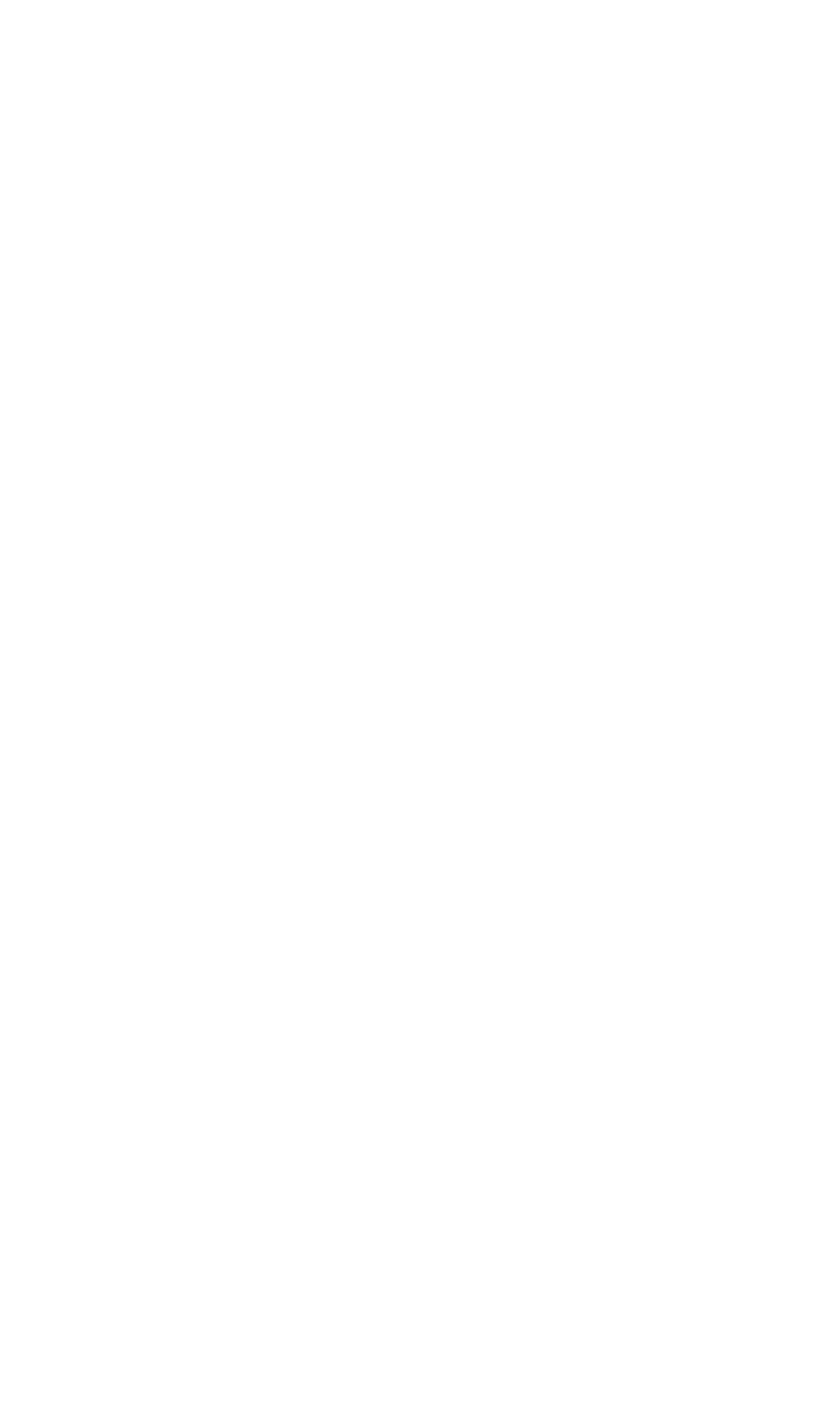 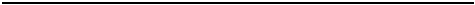 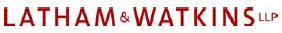 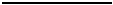 